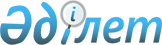 О внесении изменений и дополнений в постановление Правительства Республики Казахстан от 4 декабря 1998 года N 1242Постановление Правительства Республики Казахстан от 27 марта 2000 года N 443



          Правительство Республики Казахстан постановляет:




          1. Внести в постановление Правительства Республики Казахстан от 4 
декабря 1998 года N 1242  
 P981242_ 
  "Об утверждении Правил об организации 
общественных работ" (САПП Республики Казахстан, 1998 г., N 45, ст. 409) 
следующие изменения и дополнения:




          в Правилах об организации общественных работ, утвержденных указанным 
постановлением:




          в преамбуле после слов "общественных работ для" дополнить словом 
"безработных";




          абзац второй пункта 2 исключить;




          пункт 3 после слова "работы" дополнить словами "в организациях 
коммунальной собственности";




          в пункте 4 слова "незанятому населению и гражданам, получившим в 




установленном порядке статус безработного" заменить словами "безработным 
гражданам";
     в пункте 5:
     подпункты 1), 2), 8), 9), 11), 14), 15), 17), 18), 19), 20), 21), 
22), 23), 24), 25), 26), 27), 28) исключить;
     подпункт 4) дополнить словами ", а также заготовка необходимых для 
этих работ строительного камня, щебня, песка, камышитовых плит;";
     в подпункте 16) слова "индивидуального сектора" заменить словами 
"заготовке и обеспечению кормами животноводства, пункты по выращиванию 
водоплавающей птицы в организациях коммунальной собственности, имеющих 
подсобные хозяйства;";
     дополнить подпунктом 16-1) следующего содержания:
     "16-1) другие виды работ;";
     пункт 10 исключить;
     в пункте 11 после слова "Участие" дополнить словом "безработных";
     пункты 12, 13 исключить;
     пункт 14 изложить в следующей редакции:
     "14. Финансирование общественных работ производится за счет средств 
местных бюджетов.";
     в пункте 15 слова "а также в других организациях независимо от форм 
собственности и" исключить;
     пункт 16 изложить в следующей редакции:
     "16. Оплата труда безработных, занятых в общественных работах, 
устанавливается в размере не менее минимальной месячной заработной платы, 
установленной законодательным актом.";
     пункт 17 исключить;
     дополнить пунктом 17-1 следующего содержания:
     "17-1. Порядок оплаты труда безработных, занятых в общественных 
работах, определяется местными исполнительными органами.";
     пункт 19, 20 исключить;
     в пункте 21:
     в подпункте 1) после слова "учет" дополнить словом "безработных";
     подпункты 2), 2)-1), 4) исключить.
     2. Настоящее постановление вступает в силу со дня подписания.
     
      Первый заместитель
       Премьер-Министра
     Республики Казахстан
     
    (Специалисты: Умбетова А.М.,
                  Миць О.Я.)
      
      


					© 2012. РГП на ПХВ «Институт законодательства и правовой информации Республики Казахстан» Министерства юстиции Республики Казахстан
				